0. Intestazione: L’Assemblea regionale, riunita a ……………. Il giorno 19 aprile 2020,
1. Preambolo: richiamo agli atti preparatori della proposta di deliberazione, alle norme statutarie, regolamentari e a precedenti deliberazioni2. Motivazioni: le ragioni di fatto e di diritto che costituiscono il motivo e la causa, secondo i proponenti, della deliberazione3. Dispositivo: il contenuto, quanto viene disposto, deliberato4. Firmatari: Indicare nome e cognome per esteso.Le mozioni sono deliberazioni il cui dispositivo ha carattere vincolante sui destinatari.Le raccomandazioni sono deliberazioni il cui dispositivo ha carattere di invito, suggerimento, senza vincolo di tempi e di modi sui destinatari.Le deliberazioni devono contenere tutti gli elementi necessari per una chiara espressione e comprensione della volontà di quanto disposto dall’Assemblea RegionaliInvitiamo tutti a leggere gli Aspetti formali delle deliberazioni dell’Assemblea Regionale allegate alla convoca dell’Assemblea RegionaleSchema per MOZIONE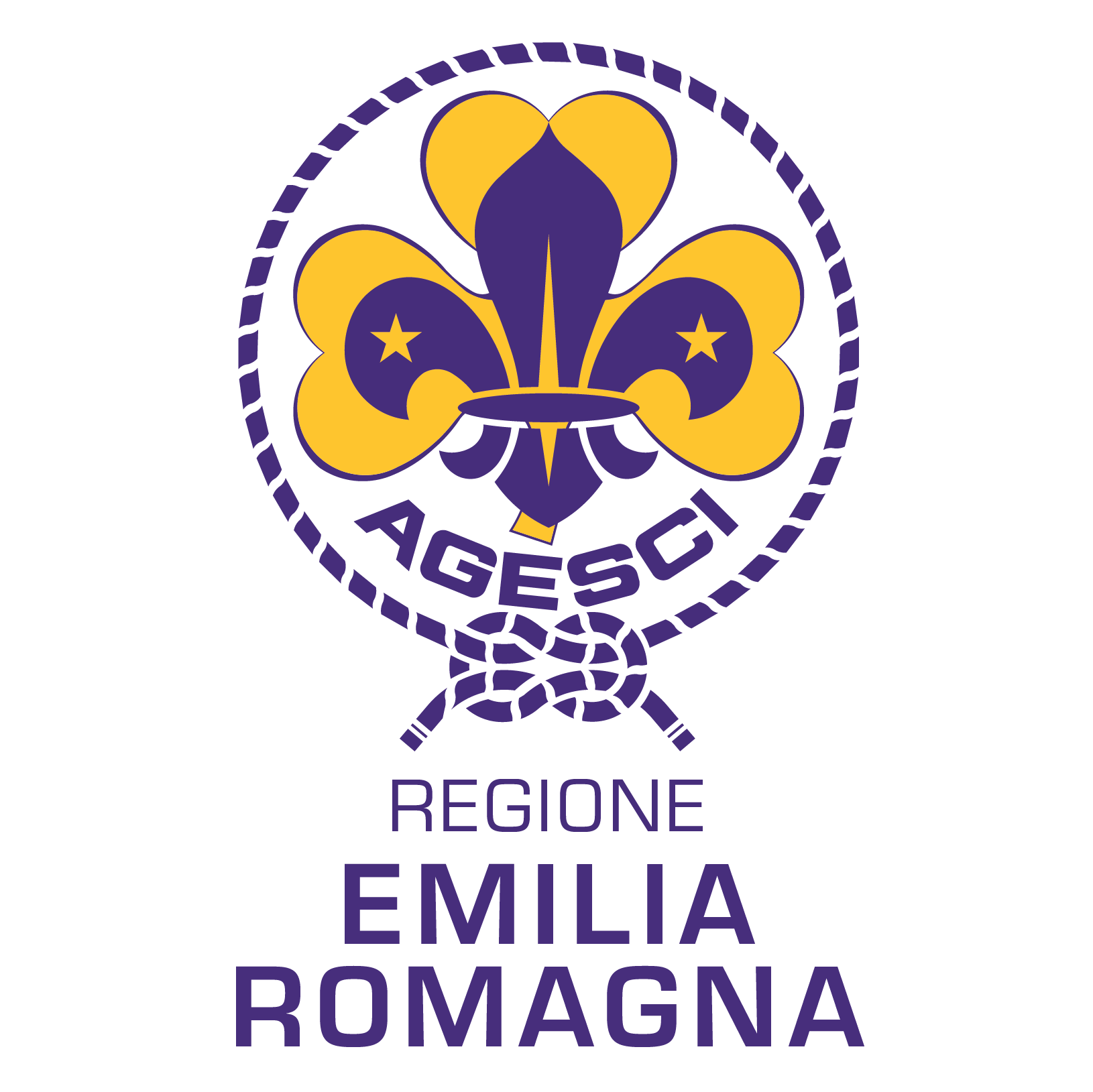 Assemblea regionaleMOZIONE N. a cura del Comitato mozioniPunto dell’Ordine del Giorno a cui è relativa la MOZIONEPunto dell’Ordine del Giorno a cui è relativa la MOZIONENumero del punto all’O.d.G.Titolo del punto O.d.G.PRESENTATORE: indicare chi sarà chiamato a presentare la MOZIONEPRESENTATORE: indicare chi sarà chiamato a presentare la MOZIONENome e Cognome PRESO ATTO ESAMINATO CONDIVISO VISTO RITENUTO CONSIDERATO VALUTATO APPROVA DA’ MANDATO DELIBERA DISPONE DELEGA IMPEGNA {Comitato regionale, consiglio regionale, etc.} IMPEGNA {Comitato regionale, consiglio regionale, etc.} IMPEGNA {Comitato regionale, consiglio regionale, etc.} IMPEGNA {Comitato regionale, consiglio regionale, etc.} IMPEGNA {Comitato regionale, consiglio regionale, etc.}